О выплате  денежной компенсации  повозмещению расходов за приобретенноетопливо в 2015 году         В соответствии с постановлением Администрации Аскизского района Республики Хакасия от 16.02.2015 № 263-п «Об утверждении порядка финансирования расходов по представлению социальной поддержки  квалифицированным специалистам учреждений культуры, вышедшим  на пенсию  и проживающим в сельской местности и поселках городского типа» руководствуясь ст.ст.35,40 Устава муниципального образования Аскизский район от 20.12.2005 г., постановляю:         1.Установить на территории  муниципального  образования  Аскизский район для льготных категорий граждан цену на топливо для выплаты денежной  компенсации по возмещению расходов за приобретенное топливо на одно домовладение 3,3 тонны угля или 10 куб.м. дров.         Цена на уголь- 2350 руб. (тонна).         Цена на дрова – 1100 руб.  (куб.метр).         2.Настоящее постановление вступает в силу с момента официального опубликования  и распространяется на правоотношения, возникшие  с 01 января 2015 года.        3. Опубликовать настоящее постановление в газете «Аскизский труженик».        4. Разместить настоящее постановление на официальном сайте Администрации Аскизского района Республики Хакасия. Исполняющий	 обязанностиглавы Администрации                                                                                 Г.В. Новикова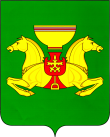 РОССИЙСКАЯ  ФЕДЕРАЦИЯАДМИНИСТРАЦИЯАСКИЗСКОГО  РАЙОНА РЕСПУБЛИКИ  ХАКАСИЯРОССИЙСКАЯ  ФЕДЕРАЦИЯАДМИНИСТРАЦИЯАСКИЗСКОГО  РАЙОНА РЕСПУБЛИКИ  ХАКАСИЯРОССИЯ  ФЕДЕРАЦИЯЗЫХАКАС  РЕСПУБЛИКАЗЫНЫНАСХЫС  АЙМАFЫНЫНУСТАF-ПАСТААРОССИЯ  ФЕДЕРАЦИЯЗЫХАКАС  РЕСПУБЛИКАЗЫНЫНАСХЫС  АЙМАFЫНЫНУСТАF-ПАСТААПОСТАНОВЛЕНИЕПОСТАНОВЛЕНИЕПОСТАНОВЛЕНИЕ  от   26.02.2015с.Аскизс.Аскизс.Аскиз                           №  326-п